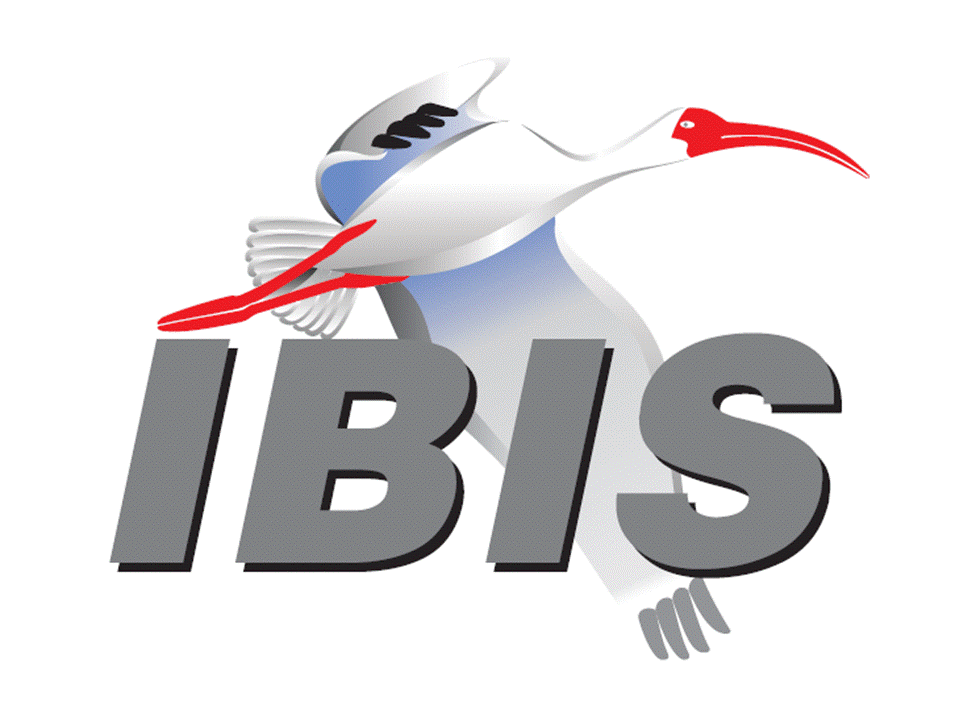 IBIS Open Forum MinutesMeeting Date: January 5, 2018Meeting Location: TeleconferenceVOTING MEMBERS AND 2018 PARTICIPANTSANSYS				(Curtis Clark)Applied Simulation Technology	(Fred Balistreri)Broadcom				(Yunong Gan)Cadence Design Systems		(Brad Brim)Cisco Systems			(Bidyut Sen)CST					(Leonardo Sassi)Ericsson				(Anders Ekholm)GLOBALFOUNDRIES		(Steve Parker)Huawei Technologies			(Jinjun Li)IBM	(Luis Armenta)Infineon Technologies AG 		(Christian Sporrer)Intel Corporation	Hsinho Wu*IO Methodology			Lance Wang*Keysight Technologies	Radek Biernacki*Maxim Integrated			(Mahbubul Bari)Mentor, A Siemens Business		Arpad Muranyi*Micron Technology			Randy Wolff*NXP					(John Burnett)Qualcomm				(Senthil Nagarathinam)Raytheon				(Joseph Aday)SiSoft					Mike LaBonte*, Walter Katz*Synopsys				Ted Mido*Teraspeed Labs			Bob Ross*Xilinx					(Raymond Anderson)ZTE Corporation			(Shunlin Zhu)Zuken					(Michael Schaeder)OTHER PARTICIPANTS IN 2018SAE-ITC				(Jose Godoy)In the list above, attendees at the meeting are indicated by *.  Principal members or other active members who have not attended are in parentheses. Participants who no longer are in the organization are in square brackets.UPCOMING MEETINGSThe bridge numbers for future IBIS teleconferences are as follows:Date				Meeting Number		Meeting PasswordJanuary 26, 2018		624 227 121			IBISfriday11February 2, 2018	IBIS Summit at DesignCon – no teleconferenceFor teleconference dial-in information, use the password at the following website: 	http://tinyurl.com/y7yt7buzAll teleconference meetings are 8:00 a.m. to 9:55 a.m. US Pacific Time.  Meeting agendas are typically distributed seven days before each Open Forum.  Minutes are typically distributed within seven days of the corresponding meeting.NOTE: "AR" = Action Required.-------------------------------------------------------------------------------------------------------------------------------INTRODUCTIONS AND MEETING QUORUMRandy Wolff declared that a quorum was reached and the meeting could begin.CALL FOR PATENTSMike LaBonte called for declaration of any patents or pending patents related to the IBIS 3.2, IBIS 4.2, IBIS 5.1, IBIS 6.1, Touchstone 2.0, IBIS-ISS 1.0 or ICM 1.1 specifications.  No patents were declared.REVIEW OF MINUTES AND ARSMike LaBonte called for comments on the minutes of the December 15, 2017 IBIS Open Forum teleconference.  Walter Katz moved to approve the minutes.  Lance Wang seconded the motion. There were no objections. Mike reviewed ARs from the previous meeting.Mike to add approval date to the website for BIRD165.1 [AR].Mike reported this as done.ANNOUNCEMENTS, CALL FOR ADDITIONAL AGENDA ITEMSNone.MEMBERSHIP STATUS AND TREASURER'S REPORTBob Ross reported that we are at 26 members, extending through May.  Our account balance is at $19,489 for 2017.  Actual cash flow of $17,739 has been collected in 2017.  There are no adjustments for 2018 paid in 2017, such as for DesignCon.  SAE is assigning new codes for IBIS expenditures, and no invoicing has occurred yet for membership renewal for 2018.  We expect a deduction for SAE expenses for 2017 to occur in January or February.WEBSITE ADMINISTRATIONMike LaBonte reported that some pages are generated by Perl scripts.  One for the Interconnect task group was fixed after noting an issue with two documents that were posted on the same date.  They were listed out of sequence, so the code was adjusted to list documents in sequence when they are posted on the same date.MAILING LIST ADMINISTRATIONMike LaBonte reported that he has not seen anything unusual to report.LIBRARY UPDATEMike LaBonte noted that there are 80 or so vendors providing IBIS models that are listed on the library page.  Any updates to the list should be sent to Anders Ekholm.INTERNATIONAL/EXTERNAL ACTIVITIES- ConferencesNone.- Press UpdateNone.- Related standardsMike LaBonte noted that IEEE 2401 (JEITA LPB) is a standard that we are tracking.SUMMIT PLANNING AND STATUS- DesignCon 2018DesignCon will be held in Santa Clara, CA on January 30 through February 1, 2018.  An IBIS Summit will be held on Friday, February 2, 2018 from 8:00 a.m. to 5:00 p.m. in room 209 of the convention center.  Mike LaBonte noted that more presentations are needed.  Send registration information to Lance Wang.  Bob Ross noted he penciled in about 7 presentations.  So far, none are confirmed yet.  Keysight Technologies is a sponsor.- European IBIS Summit at SPI 2018SPI 2018 will be held in Brest, France on May 22 through May 25, 2018.  An IBIS Summit will be held the afternoon of Friday, May 25, 2018.  Mike LaBonte noted that he will be attending.  Lance Wang will be receiving registrations.- Other SummitsBob noted that EDI CON and EPEPS both occur in the October timeframe in the San Jose/Santa Clara area.  We will need to decide at a later time if we will hold an IBIS Summit at one of these events.  Sponsorship opportunities for all upcoming IBIS summits are available, with sponsors receiving free mentions in the minutes, agenda, and other announcements.  Contact the IBIS Board for further details.QUALITY TASK GROUPMike LaBonte reported that the group is meeting on Tuesdays at 8:00 a.m. PT.  The emphasis is mostly regarding the development of IBISCHK.  An inquiry came in by email by a model maker from a chip company.  They were asking what other checks can be performed on models besides IBISCHK.  This was a chance to plug the IBIS Quality checklist.The IBISCHK6 user guide work in progress can be reviewed at:http://www.ibis.org/ibischk6/ibischk_6.1.4_UserGuide_wip1.pdfThe Quality task group checklist and other documentation can be found at:http://www.ibis.org/quality_wip/ADVANCED TECHNOLOGY MODELING TASK GROUPArpad Muranyi reported that the group is meeting regularly on Tuesdays at 12:00 p.m. PT.  Next Tuesday will be the first meeting of the year.  The group will be helping to resolve the interconnect modeling BIRD.  Arpad started a new BIRD related to a figure in the specification related to package modeling that will need to be addressed.Task group material can be found at:http://www.ibis.org/macromodel_wip/INTERCONNECT TASK GROUPMike LaBonte reported that the group is meeting at 8:00 a.m. PT on Wednesdays.  The meetings continue to be about BIRD189.  Some meetings may occur on Fridays during the IBIS Open Forum time slot on weeks without Open Forum meetings.  A draft 15 is in progress for BIRD189.5.  BIRD189.5 will ultimately be submitted and voted on.  Radek Biernacki asked if the last Wednesday meeting was announced.  Mike noted that the meeting was announced shortly after the last meeting in 2017.  Task group material can be found at:http://www.ibis.org/interconnect_wip/EDITORIAL TASK GROUPMike LaBonte reported that this group remains suspended.  Should there be any official document to review such as IBIS 7.0, the task group will resume meetings on Fridays when there is no Open Forum teleconference.Task group material can be found at:http://www.ibis.org/editorial_wip/NEW ADMINISTRATIVE ISSUESMike LaBonte noted that there is a scheduled phone call with people from SAE to discuss a number of topics.  There will be a new assessment on IBIS proposed.  There may be a fixed fee announced that will change the way accounting works for IBIS.BIRD125.1: MAKE IBIS-ISS AVAILABLE FOR IBIS PACKAGE MODELINGDiscussion was tabled.BIRD145.3: CASCADING IBIS I/O BUFFERS WITH [EXTERNAL CIRCUIT]S USING THE [MODEL CALL] KEYWORDDiscussion was tabled.BIRD163: INSTANTIATING AND CONNECTING [EXTERNAL CIRCUIT] PACKAGE MODELS WITH [CIRCUIT CALL]Discussion was tabled.BIRD164: ALLOWING PACKAGE MODELS TO BE DEFINED IN [EXTERNAL CIRCUIT]Discussion was tabled.BIRD166.4: RESOLVING PROBLEMS WITH REDRIVER INIT FLOWDiscussion was tabled.BIRD181.1: I-V TABLE CLARIFICATIONSDiscussion was tabled.BIRD189.4: INTERCONNECT MODELING USING IBIS-ISS AND TOUCHSTONEDiscussion was tabled.BIRD190: CLARIFICATION FOR REDRIVER FLOWDiscussion was tabled.IBISCHK6 PARSER AND BUG STATUS Bob Ross reported there are two new bugs to classify.  He is also working on the parser contract related to bugs and BIRDs already approved.Bob introduced BUG195 from Arpad Muranyi.  There is a syntactical violation of [Node Declarations] with no [End Node Declarations], but no error is flagged.  Bob suggested classifying the bug as Moderate severity and Medium priority.  This should be an easy fix and may end up with a new error number.  Bob moved to classify BUG195 as Moderate severity and Medium priority.  Radek Biernacki seconded the motion.  There were no objections.Bob introduced BUG196 from Arpad Muranyi.  Polarity of inverting or non-inverting for D_to_A converters was added in IBIS version 6.0.  The polarity column, if included, should generate an error in IBIS versions older than 6.0.  This does not occur.  Bob suggested classifying the bug as Moderate severity and Medium priority.  Bob moved to classify BUG196 as Moderate severity and Medium priority.  Radek seconded the motion.  There were no objections.Arpad noted he had a few more items submitted for review.  Bob responded he has not had time to review them yet.NEW TECHNICAL ISSUESArpad Muranyi noted that Figure 29 in the specification will need to be changed with the approval of BIRD189.  The figure shows explicit pads that are not supported in the current specification.  Bob Ross noted that “pad_2a” and “pad_2b” are I/O signals that split, and they still won’t be supported in BIRD189.  Radek Biernacki noted that the nodes could be declared in [Node Declarations].  Arpad clarified that while this is true, there is no syntax in IBIS to connect package model terminals to such on-die nodes.  In addition, IBIS does not support splits and joins in package models.  Bob commented that BIRD189 is not designed to work with [External Circuit].  Arpad commented that this is true, but the figure should not show the forward looking syntax anymore.  Mike LaBonte asked if everything in the “Component Die” box is correct.  Arpad said this is not necessarily the case.  Arpad noted that “pad_2b” might need to be removed completely, or another pin would need to be defined.  Arpad started a BIRD to address changes needed to Figure 29.  Arpad noted that the “pad_4” situation came from the Rambus days of dual clock pins.  Walter Katz noted the reason to do it was if you have only one pin, you can end up with a large stub, so the connection was made close to the die with two pins.  Arpad noted that the idea of the split from pin 2 was to look at self-adjusting buffers that could sense their output and adjust.  Mike asked if the discussion of Arpad’s new BIRD is on the agenda for the ATM task group.  Arpad noted he briefly introduced the BIRD idea, but he does not have a BIRD draft ready for review.  Arpad asked who has the actual drawing of Figure 29.  Mike will find out where the original Figure 29 drawing is at [AR].  Bob added that the drawing is in Visio format.  Radek commented that Note 2 is a disclaimer that the package model is a non-native IBIS package model.  He asked if this is sufficient to not need to change the figure.  Arpad responded he thought this was not sufficient, since explicit pad connections are not defined in IBIS.  Mike asked if this BIRD is needed for IBIS 7.0.  Arpad thought we did not have a choice, that this figure needs to be fixed when BIRD189 is implemented to eliminate confusion.  The change will remove non-supported things in the figure.  The examples will be modified to remove explicit pad connections.  Mike noted he has Visio and can help Arpad with modifications to the figure.NEXT MEETINGThe next IBIS Open Forum teleconference meeting will be held January 26, 2018.  The following IBIS Open Forum teleconference meeting is tentatively scheduled on February 16, 2018.  The DesignCon IBIS Summit is scheduled on February 2, 2018.  No teleconference will be available.Arpad Muranyi moved to adjourn.  Bob Ross seconded the motion.  The meeting adjourned.========================================================================NOTESIBIS CHAIR: Mike LaBontemlabonte@sisoft.com	IBIS-AMI Modeling Specialist, SiSoft	6 Clock Tower Place, Suite 250	Maynard, MA 01754VICE CHAIR: Lance Wang (978) 633-3388lwang@iometh.comPresident/CEO, IO Methodology, Inc.PO Box 2099Acton, MA  01720SECRETARY: Randy Wolff (208) 363-1764rrwolff@micron.comPrincipal Engineer, Silicon SI Group Lead, Micron Technology, Inc.8000 S. Federal WayP.O. Box 6, Mail Stop: 01-711Boise, ID  83707-0006TREASURER: Bob Ross (503) 246-8048bob@teraspeedlabs.comEngineer, Teraspeed Labs10238 SW Lancaster RoadPortland, OR 97219LIBRARIAN: Anders Ekholm (46) 10 714 27 58, Fax: (46) 8 757 23 40ibis-librarian@ibis.orgDigital Modules Design, PDU Base Stations, Ericsson ABBU NetworkFärögatan 6164 80 Stockholm, SwedenWEBMASTER: Mike LaBontemlabonte@sisoft.com	IBIS-AMI Modeling Specialist, SiSoft	6 Clock Tower Place, Suite 250	Maynard, MA 01754POSTMASTER: Curtis Clarkcurtis.clark@ansys.com	ANSYS, Inc.	150 Baker Ave Ext	Concord, MA 01742This meeting was conducted in accordance with ANSI guidance.All inquiries may be sent to info@ibis.org.  Examples of inquiries are:To obtain general information about IBIS.To ask specific questions for individual response.To subscribe to the official ibis@freelists.org and/or ibis-users@freelists.org email lists (formerly ibis@eda.org and ibis-users@eda.org).To subscribe to one of the task group email lists: ibis-macro@freelists.org, ibis-interconn@freelists.org, or ibis-quality@freelists.org.To inquire about joining the IBIS Open Forum as a voting Member.To purchase a license for the IBIS parser source code.To report bugs or request enhancements to the free software tools: ibischk6, tschk2, icmchk1, s2ibis, s2ibis2 and s2iplt.The BUG Report Form for ibischk resides along with reported BUGs at:http://www.ibis.org/bugs/ibischk/ 
http://www.ibis.org/ bugs/ibischk/bugform.txtThe BUG Report Form for tschk2 resides along with reported BUGs at:http://www.ibis.org/bugs/tschk/ 
http://www.ibis.org/bugs/tschk/bugform.txtThe BUG Report Form for icmchk resides along with reported BUGs at:http://www.ibis.org/bugs/icmchk/ 
http://www.ibis.org/bugs/icmchk/icm_bugform.txtTo report s2ibis, s2ibis2 and s2iplt bugs, use the Bug Report Forms which reside at:http://www.ibis.org/bugs/s2ibis/bugs2i.txt 
http://www.ibis.org/bugs/s2ibis2/bugs2i2.txt 
http://www.ibis.org/bugs/s2iplt/bugsplt.txtInformation on IBIS technical contents, IBIS participants and actual IBIS models are available on the IBIS Home page:http://www.ibis.org/Check the IBIS file directory on ibis.org for more information on previous discussions and results:http://www.ibis.org/directory.htmlOther trademarks, brands and names are the property of their respective owners.SAE STANDARDS BALLOT VOTING STATUSCriteria for SAE member in good standing:Must attend two consecutive meetings to establish voting membershipMembership dues currentMust not miss two consecutive meetingsInterest categories associated with SAE standards ballot voting are: Users - members that utilize electronic equipment to provide services to an end user. Producers - members that supply electronic equipment. General Interest - members are neither producers nor users. This category includes, but is not limited to, government, regulatory agencies (state and federal), researchers, other organizations and associations, and/or consumers.OrganizationInterest CategoryStandards Ballot Voting StatusNovember 17, 2017December 1, 2017December 15, 2017January 5, 2018ANSYSUserActiveXXX-Applied Simulation TechnologyUserInactive----Broadcom Ltd.ProducerInactive----Cadence Design SystemsUserActiveX-X-Cisco SystemsUserInactive----CSTUserInactive----EricssonProducerInactive----GLOBALFOUNDRIESProducerInactive-X--Huawei TechnologiesProducerInactive----IBMProducerInactive----Infineon Technologies AGProducerInactive--X-Intel Corp.ProducerActive-XXXIO MethodologyUserActive-X-XKeysight TechnologiesUserInactiveX--XMaxim IntegratedProducerInactive----Mentor, A Siemens BusinessUserActive-XXXMicron TechnologyProducerActiveXXXXNXPProducerInactive----QualcommProducerInactive----RaytheonUserInactive----SiSoft UserActiveXXXXSynopsysUserActive-XXXTeraspeed LabsGeneral InterestActive-XXXXilinxProducerInactiveX---ZTE Corp.UserInactive--X-ZukenUserInactiveX-X-